BIO DATAName: Mulla 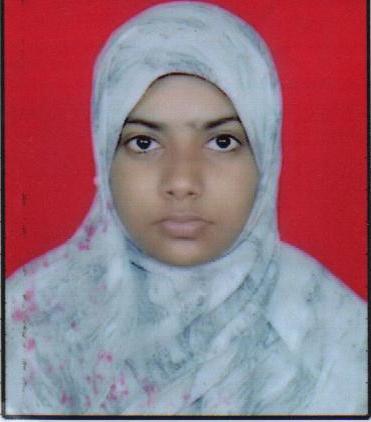 Mulla.366627@2freemail.com  Educational  Qualification:Personal Profile:Marital Status: Single Place of Birth: Kalwa (Thane)Languages Known: English, Marathi, Hindi,Urdu.Working Experience: Completed 2 months internship in Dena Bank Shrivardhan Branch. 1 year teaching experience(Kokan Unnati Mitra Mandal Mumbai English Medium School ShRiwardhan ).Extra Curricular Activity: Completed MSCIT, Basic Computer Course-C+,Participate in National Conference, Avishkar Research Convention, Sports, International Recognition Research Journal, Drawing competition(Intermediates, Elementary).Hobbies: Drawing, Reading Books, Playing Chess.Declaration:-  I hereby declare that the above mentioned information is correct up to my knowledge and I bear the responsibility for the correctness of the above mentioned particulars.StandardPercentage (%) ScoredInstitutions10 (2010-2011)69.20SSC (Maharashtra )12 (2012-2013)45HSC (Maharashtra)1st Year (BMS)(2013-2014)65.28Mumbai University2nd Year (BMS)(2014-2015)54.67Mumbai University3rd Year (BMS)(2015-2016)Appearing Mumbai University